CAREER OBJECTIVE:An entry level position to enhance my skills and to reach greater heights utilizing my knowledge and to work to the satisfaction of the organization.ACADEMIC PROFILEPROJECT DETAILS   Title: Study on Heat Analysis of Steam Turbine and Generator Bearings Role: Team LeaderDescription: The project is done at “Rayalaseema Thermal Power Plant”, Kadapa, Andhra Pradesh., The main objective of the project is to calculate the amount of heat generated, heat dissipated and artificial cooling required for all the five unit’s turbine and generator bearings and compare them.PERSONAL SKILLSCan be able to do work well as individual and also lead a team.Assertive at work and maintain effective work.Willingness to learn, adopt new technology in a very short period of time.Good communications and negotiation skills.TECHNICAL SKILLSCAD Software		: CATIA V5 R21, Basics of ANSYS. Computing Skills	: C Programming, M.S.Office and Windows 8.STRENGTHSFlexible to work and exuberant.                    Smart worker and reliable. Sincere, Hardworking and self-confident.Amicable and maintaining good rapport.WORKSHOP AND PRESENTATIONSWon 1st Prize for presenting a technical paper entitled “Kinematics & Compliances”, at AITS, Rajampeta, on 8th March 2013.Coordinated “ACE Techzion 2013”, a national level technical symposium at Aditya College of Engineering.Coordinated zonal rounds of “Robotryst-2014”, a national level Robotic workshop by IIT Delhi, at Aditya College of Engineering.Attended a workshop on “Metallurgy” conducted by Trinity NDT Engineers, Bangalore.ACHEIVEMENTSGot the opportunity to participate in the final rounds of “Robotryst-2014” Workshop at IIT Delhi during 26th Feb - 1st Mar, 2014, being the Zonal round Winners.Won 1st Prize in “Mock the Press” & “Turn your Court “events conducted at Aditya College of Engineering during ACE FIESTA.MEMBERSHIPSStudent Member of “Indian Society of Mechanical Engineers“(SMISME), Chennai.President of the “CHRYSALLUS”, the English Language Club at Aditya College of Engineering.Member of the “GREEN ENTICERS”, the Environmental Club at Aditya College of Engineering.PERSONAL PROFILEGender                       		: MaleLanguages Known   		: English, Kannada, Telugu, Hindi and Tamil.Interests & Hobbies		: Photography, Short Film-Making, Reading Fiction & Writing.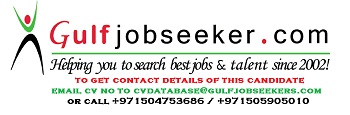 Gulfjobseeker.com CV No: 1493718COURSENAME OF INSTITUTE NAME OF UNIVERSITY/BOARDYEAR OF PASSINGAGGREGATE%B. Tech(MECHANICAL)Aditya college of Engineering Madanapalle.JNTUA, Anantapur.201579.7Intermediate(M.P.C)Sri Siddartha Junior College, Madanapalle.Board of Intermediate Education, Andhra Pradesh.2009-201185.8S.S.CN.J.R.E.M.H.S,Madanapalle.Board of Secondary Education, Andhra Pradesh.200986.66